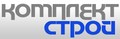 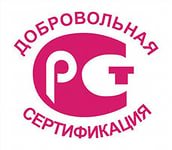 ИНСТРУКЦИЯ ЭМАЛЬ универсальнаяакриловая глянцевая «PROMIX»ТУ 2310-001-12551923-2017Сертификат соответствия ГОСТ Р № РОСС RU.АД77.Н03273Состав:       Акриловые дисперсии, пигменты и наполнители, специальные добавки, вода.Свойства:образует гладкую, глянцевую поверхностьустойчива к истираниюколеруется по RALобладает высокой прочностью, водо- и атмосферостойкостьюможет применяться как высококачественная интерьерная или фасадная краскадопускается влажная уборка с использованием СМСсветостойкая (не желтеет в процессе эксплуатации)допускается окраска цокольных этажей, крыш с минеральным покрытием образует “дышащее” покрытиеОбласть применения:Эмаль применяется для наружных и внутренних работ по всем видам минеральных и деревянных поверхностей, а так же для окраски обоев. Рекомендуется для использования в жилищном и гражданском строительстве, в том числе для окраски помещений в детских и лечебно-профилактических учреждениях. Возможно нанесение на предварительно грунтованные металлические поверхности.Способ нанесения:кистью, валиком, распылением, окунаниеминструмент очищается водой сразу по окончании работыРуководство по применению:           Поверхность для окрашивания должна быть чистой и сухой. Перед нанесением эмали, поверхность необходимо обработать  праймером торговой марки «PROMIX». Тщательно перемешать эмаль и при необходимости разбавить водой. Для улучшения эксплуатационных свойств покрытия, рекомендуется нанесение эмали в два слоя.Условия нанесения:температура окружающей среды от  +5 ºС до +35 ºСтемпература окрашиваемой поверхности должна быть выше точки росы на 3 ºСотносительная влажность воздуха не более 80 %Время высыхания:1 час при температуре +20 ºС и относительной влажности воздуха 80 %Расход:составляет 250-280 г/м2 в 2 слояРастворитель:вода, но не более 5 % от объема краскиВНИМАНИЕ – органические растворители не применять!Транспортирование и хранение:в плотно закрытой заводской тарепри температуре не ниже +1 ºСгарантийный срок хранения 12 месяцев от даты изготовлениядата изготовления указана на этикеткеМеры предосторожности:при попадании лакокрасочного материала в глаза необходимо сразу промыть их большим количеством водыпри нанесении использовать индивидуальные средства защитыхранить в недоступном для детей местеУтилизация:лакокрасочную продукцию не выливать в канализацию, водоемы, на почву.Технический директор                                                          Н. В. Сурина